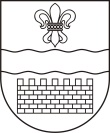 DAUGAVPILS PILSĒTAS DOMEDAUGAVPILS VALSTS ĢIMNĀZIJAReģ. Nr. 2719902518, Cietokšņa ielā 33, Daugavpilī, LV-5401, tālr./fakss: 65421633e-pasts: dvg@dautkom.lv, mājas lapa: www.daugrc.edu.lvDaugavpilī08.09.2016. UZAICINĀJUMSiesniegt piedāvājumuIepirkuma identifikācijas Nr. DVĢ 2016/2„Elektronisko komponenšu un robotu komplektu iegāde Daugavpils Valsts Ģimnāzijai”Pasūtītājs: Iepirkuma priekšmets: Elektronisko komponenšu un robotu komplektu iegāde Daugavpils Valsts Ģimnāzijai saskaņā ar tehnisko specifikāciju.Piedāvājumu var iesniegt: pa pastu, elektroniski vai personīgi Cietokšņa ielā 33, Daugavpilī 105.kab. līdz 2016.gada 16. septembrim plkst. 9:00. Paredzamā līguma izpildes termiņš: līdz 2016.gada 30.septembrim.Preces tiks iepirktas visas uzreiz saskaņā ar Pasūtītāja iepriekšēju pasūtījumu (rakstisku vai mutisku) līgumā noteiktajā kārtībā. Piedāvājumā jāiekļauj:pretendenta rakstisks pieteikums par dalību iepirkuma  procedūrā, kas sniedz īsas ziņas par pretendentu (pretendenta nosaukums, juridiskā adrese, reģistrācijas Nr., kontaktpersonas vārds, uzvārds, tālrunis, fakss, e-pasts) – 1.pielikums;finanšu piedāvājums, aizpildot tehnisko specifikāciju (pielikums Nr.2). Cena jānorāda euro bez PVN 21%.Piedāvājuma izvēles kritērijs: piedāvājums ar viszemāko cenu, kas pilnībā atbilst prasībām.Ar lēmumu varēs iepazīties Daugavpils Valsts ģimnāzijas mājaslapā sadaļā „Publiskie iepirkumi”.Direktore							G.Mālniece        1.pielikumsPIETEIKUMSDaugavpilīKomersants___________________________________________________________________________                                                                   (nosaukums)Reģistrācijas Nr. _____________________________________________________________Juridiskā adrese ___________________________________________________________________________Nodokļu maksātāja (PVN) reģistrācijas Nr. ________________________________________tālr.,fakss___________________________ e-pasts__________________________________Kontaktpersonas amats, vārds, uzvārds, tālr.___________________________________________________________________________Bankas rekvizīti ______________________________________________________________________________________________________________________________________________________tā direktora (vadītāja, valdes priekšsēdētāja, valdes locekļa) ar paraksta tiesībām (vārds, uzvārds) personā, ar šī pieteikuma iesniegšanu:Piesakās piedalīties publisko iepirkumu likumā nereglamentētajā iepirkumā  „Elektronisko komponenšu un robotu komplektu iegāde Daugavpils Valsts Ģimnāzijai” , identifikācijas numurs DVĢ 2016/2 , piekrīt visiem Uzaicinājuma iesniegt pieteikumu nosacījumiem un garantē to un normatīvo aktu prasību izpildi. Pieteikuma iesniegšanas noteikumi ir skaidri un saprotami.____________________________(uzņēmuma nosaukums) apliecina, ka:visa sniegtā informācija ir pilnīga un patiesa;nekādā veidā nav ieinteresēts nevienā citā piedāvājumā, kas iesniegts šajā iepirkumā;nav tādu apstākļu, kuri liegtu tiesības piedalīties iepirkumā un izpildīt izvirzītās prasības;TEHNISKĀ SPECIFIKĀCIJA„Elektronisko komponenšu un robotu komplektu iegāde Daugavpils Valsts Ģimnāzijai”Prasības Pretendentiem:Jābūt iepriekšējai pieredzei elektronikas pārdošanā un piegādē;Pretendentiem ir jānodrošina precīza atbilstība komponenšu minimālajām prasītajām vērtībām;Pretendentiem ir jānodrošina specifikācijā norādīto komponenšu piegāde, pasūtītāja apmācība iekārtu tehniskajā apkalpošanā un lietošanā, lietotāju instrukcijas.Robotu komplekti un elektroniskās komponentes Pasūtītāja nosaukumsDaugavpils Valsts ģimnāzijaAdreseCietokšņa iela 33, Daugavpils, LV-5401, dvg@dautkom.lv www.daugrc.edu.lv Reģ.Nr.LV90009737220Kontaktpersona Kārlis Rasis, karlis.rasis@inbox.lv, tel.28461711Vārds, uzvārds,  amatsParaksts, DatumsNr.p/kNosaukumsTehniskajā specifikācijā noteiktās minimālās prasībasPretendenta piedāvājums(preces ražotāja nosaukums, modelis, precīzs apraksts, ja iespējams arī links uz ražotāja mājas lapu)Cena euro bez PVNKopā.Cenaeuro ar PVNKopā.1RezistoriTipsMetāla filmu rezistori 0.25W ±5%50 gab. 100 Ω;30 gab. 470 Ω;50 gab. 1 KΩ;30 gab. 10KΩ;50 gab. 27 KΩ;30 gab. 47 KΩ;KondensatoriTipsElektrolīta Kondensatori10 gab. 10uF 16V;10 gab. 47uF 16V;20 gab. 100uF 16V;20 gab. 2000uF 16V;TipsKeramiskie kondensatori30 gab. 100 nF 50V;TranzistoriTipsNPN tranzistors50 gab. BC547;TipsPNP tranzistors40 gab. BC557;2LED DiodesTipsLED Diodes Sarkanas 40 gab. 5mm 0.25WTipsLED Diodes Zaļas40 gab. 5mm 0.25WReproduktoriTips8Om, 0.5W, 83dB5 gab 500-11000Hz;Integrālās shēmasTipsPerifēriju draiveris DIP ligzda6 gab. SN75452TipsNAND Ventilis DIP ligzda6 gab.SN7400NIntegrālo shēmu / Mikrokontrolleru ligzdasTipsPlastikas DIP ligzda6 gab. 8 Pin ligzda lodējama;6 gab. 14 Pin ligzda lodējama;6 gab. 28 Pin ligzda lodējama;6 gab. 40 Pin ligzda lodējama;MikrokontrolleriTipsATMEL mikrokontrolleri5 gab. ATMEGA16-16PU DIP40;5 gab. ATMEGA8-16PU DIP-28ProgrammatoriTipsATMEL mikrokontrolleru programmators3 gab. STK500 AVR ISP USB ProgrammatorsPārslēzdējiTipsPoga OFF-(ON) Nefiksēta20 gab. 0.05A/12VDCTipsPoga OFF-(ON) Fiksēta20 gab. 0.05A/12VDCBateriju turētājsTipsAA bateriju turētājs ar izvadiem10 gab. 3xR6-AA AkumulatoriTipsAA akumulatoru baterijas Ni-MH16 gab Panasonic BK-3MCCA16BA eneloop AA 2100 Cycle Ni-MH;Savienošanas vadiTipsPrototipēšanas, savienošanas vadi50 gab. 20cm MALE-MALE Arduino (Melni);50 gab. 20cm MALE-MALE Arduino (Sarkani);50 gab. 20cm MALE-MALE Arduino (Zaļi, Zili vai Dzelteni);25 gab. 20cm FEMALE-FEMALE Arduino (Melni);25 gab. 20cm FEMALE-FEMALE Arduino (Sarkani);Maketēšanas platesTipsElektronikas maketēšanas plates 5 gab. Plates 237x175mm makets ar 2420 caurumiem;5 gab. 175x61mm makets ar 840 caurumiem;Barošanas bloksTipsLaboratorijas barošanas bloki3 gab. 0-18V 0-3A, LCD indikators;MultimetriTipsDigitālie multimetri3 gab. 3 1/2 DMM - 10AUniversālās spiestās platesTipsDIY Tekstalīta spiestā plate10 gab. 72x47mm 417 caur.Lodēšans stacijasTipsLodēšanas stacijas ar pamatni5 gab. 50W 150-480CLodalvaTipsSn-60% Pb-40% 0,25mm ar fliusu 4 gab. 100gLinux DatorsTipsRaspberry Pi1 gab. Modelis B+ ar korpusu;Arduino starta komplektsTipsArduino apmācības starta komplekts 5 gab. komplekta ietilpst:1x Arduino projects book (170 pages, English);1x Arduino UNO board rev.3;1x USB cable;1x Breadboard;1x Easy-to-assemble wooden base;1x 9v battery snap;70x Solid core jumper wires;2x Stranded jumper wires;6x Photoresistor;3x Potentiometer 10kilohm;10x Push buttons;1x Temperature sensor;1x Tilt sensor;1x LCD alphanumeric (16x2 characters);1x LED (bright white);1x LED (RGB);8x LEDs (red);8x LEDs (green);8x LEDs (yellow);3x LEDs (blue);1x Small DC motor 6/9V;1x Small servo motor;1x Piezo capsule;1x H-bridge motor driver;2x Optocouplers;5x Transistor;2x Mosfet tranzistors;5x Capacitors 100nF;3x Capacitors 100uF;5x 100pF capacitor;5x Diodes;3x Trasparent gels (red, green, blue);1x Male pins strip (40x1);20x Resistors 220 ohm;5x Resistors 5x60 ohm;5x Resistors 1 kilohm;5x Resistors 4.7 kilo-ohm;10x Resistors 10 kilo-ohm;5x Resistors 1 mega-ohm;5x Resistors 10 mega-ohm;Līnijsekotāja komplektsTipsLīnijsekotāja robots uz servo dzinējiem 2 gab. Komplektācijā ietilpst:Includes everything needed to build a fully-functioning robot in no time at all;• Driven by two GWS servos w/ continuous rotation;• Includes 4 IROS sensors & a PmodLS1 light sensor module for line-following capability;• Rugged metal platform & motor mount with holes on 1/2'' centers;• Rugged plastic wheels and drag button;Sumo RobotsTipsSumo DIY robota komplekts 2 gab. Komplekts sastāv no:SumoBot Manual (1MB pdf) — Assembly and testing instructions for the SumoBot;Applied Robotics with the SumoBot (5MB pdf) — Textbook with projects and activities that expand your skills and give your SumoBot a competitive edge. This text builds on concepts introduced in Robotics with the Boe-Bot (4MB pdf) (the companion-text for the Boe-Bot Robot Kit) so you might want to read that text as well;TWO SumoBot robots (assembly required) — All the parts you need to assemble TWO SumoBot robots including infrared sensors, LEDs, piezospeakers, resistors, and pushbuttons (for a complete list, see Other Included Components);TWO SumoBot development boards — The development board is the control center for the SumoBot. It has a built-in, surface-mount BASIC Stamp 2 (the “brains” of the robot) and a built-in solderless breadboard for building circuits that connect to the BASIC Stamp;Serial cable — A standard, straight-through serial cable for connecting the SumoBot to your computer’s serial port so you can program your SumoBots;Parallax USB to Serial Adapter and USB A to mini-B cable  —  For connecting the SumoBots to your computer’s USB port (if you do not have a serial port or if you prefer using a USB port instead of a serial port). Install the USB driver before connecting the adapter to your computer;Sumo ring poster — A 36" x 36" heavy-weight poster of a mini-sumo competition ring where your two SumoBots can battle it out;CD-ROM — Includes the BASIC Stamp Editor (in which you will write PBASIC programs for the SumoBot) as well as other useful software and documentation;Two 10 kΩ resistors 1/4 watt;Six 220 Ω resistors 1/4 watt;Eight 470 Ω resistors 1/4 watt;Ten infrared LEDs;Two red LEDs;Ten infrared receivers;Ten LED standoffs for infrared LEDs;Ten LED light shields for infrared LEDs;Two pushbutton, normally open;Two SumoBot printed circuit boards;Four QTI line sensors;24 pan head screws 4-40, 3/8";24 4-40, 3/8" nuts;Four #4 nylon washers;Four flat head screws, 4-40, 3/8";Eight pan head screws, 4-40, 1/4";One Parallax screwdriver;Four Phillips pan head ;screws, 4-40, 1";Eight standoffs, aluminum, round 4-40, 5/8";Four standoffs, 1.25", 4-40 F to F;Two SumoBot chassis;Two SumoBot front scoops;Four wheels, plastic, 2.58" diameter, 0.3" width;Eight rubber band tires;Two battery holders, 4 AA cell, tinned lead;Three bags of ten 3" jumper wires;Four 3-pin female/female extension cables;Two piezospeakers;Four continuous rotation servos;Divu riteņu balansētāja robota komplektsTipsDivu riteņu balansētāja robota komplekts DIY 2 gab. Komplektācijā ietilpst:3x Potentiometer;2x UNO R3;2x USB Cable;2x Sensor Shield;2x 24L01;2x Joystick;2x Gear Motor;2x Wheel;2x Motor bracket;2x Coupling;1x T-Plug;1x 9V Battery Snap;1x MPU6050;1x L298N;1x Balancing Robot Platform;1x Wireless Remote Controller Platform;1x Box &wires & connectors;